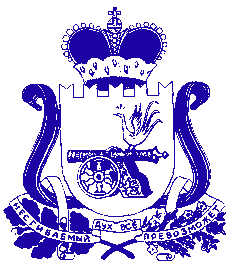 АДМИНИСТРАЦИЯБОГДАНОВСКОГО СЕЛЬСКОГО ПОСЕЛЕНИЯХОЛМ-ЖИРКОВСКОГО РАЙОНА СМОЛЕНСКОЙ ОБЛАСТИПОСТАНОВЛЕНИЕот 10.11.2015 года  № 52с. Боголюбово  В целях эффективного использования муниципального имущества муниципального образования Богдановского сельского поселения Холм-Жирковского района Смоленской области в соответствии с ч.3 ст.215 Гражданского кодекса Российской Федерации, Уставом Богдановского сельского поселения, Положением о порядке управления и распоряжения имуществом муниципального образования Богдановского сельского поселения» утвержденное решением Совета депутатов Богдановкого сельского поселения № 39 от 13.11.2012 года Администрация Богдановского сельского поселения Холм-Жирковского района Смоленской области          П О С Т А Н О В Л Я Е Т:Перевести с баланса муниципальной собственности муниципального образования Богдановского сельского поселения Холм-Жирковского района Смоленской области в состав муниципальной казны муниципального образования Богдановского сельского поселения движимое и недвижимое имущество согласно приложению № 1.Внести соответствующие изменения в реестр муниципальной собственности муниципального образования Богдановского сельского поселения Холм-Жирковского района Смоленской области.Специалисту 1 категории Администрации Богдановского сельского поселения принять в состав имущества муниципальной казны муниципального образования Богдановского сельского поселения Холм-Жирковского района Смоленской области и осуществить необходимые действия по передаче объектов муниципального имущества согласно приложению № 1.Контроль  за  исполнением настоящего постановления оставляю за собой. Настоящее постановление вступает в силу после его подписания и распространяется на правоотношения с 1 ноября 2015 года.Глава муниципального образованияБогдановского сельского поселенияХолм-Жирковского районаСмоленской области                                                                    А.Ф. ИвановПриложение № 1к постановлению Администрации Богдановского сельского поселенияХолм-Жирковсокго районаСмоленской областиот 10.11.2015 года № 52П Е Р Е Ч Е Н Ьимущества передаваемого с баланса муниципальной собственности Богдановского сельского поселения в состав муниципальной казны Богдановского сельского поселения. О переводе муниципального имущества муниципального образования  Богдановского сельского поселения в состав имущества муниципальной казны муниципального образования Богдановского сельского поселения№п/пНаименование недвижимого имуществаАдрес недвижимого имуществаКадастровый номер муниципального недвижимого имуществаПлощадь,протяжённость и иные параметрыБалансовая стоимость недвижимого имущества1Здание администрациис. Боголюбовоул. Центральная д.3225,2 кв.м.581724,902Здание библиотекис. Боголюбовоул. Центральная д.19165 кв.м.821167,653Здание КБОс. Боголюбово ул. Центральная д.12119 кв. м.8416,004Водонапорная башня д. Григорьево1 шт.5022927,345Водонапорная башняс. Боголюбово1 шт.1716000,006квартираг. Ярцевопр. Металлургов, д.30, кв.2967-67-10/034/2005-06936,3 кв. м.986238,00